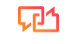 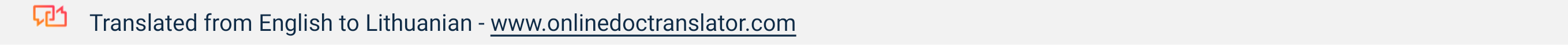 KONSTRUKCIJOS DUOMENYSSTANDARTAIStandartinė įranga:PAVYZDINIS BRĖŽINIS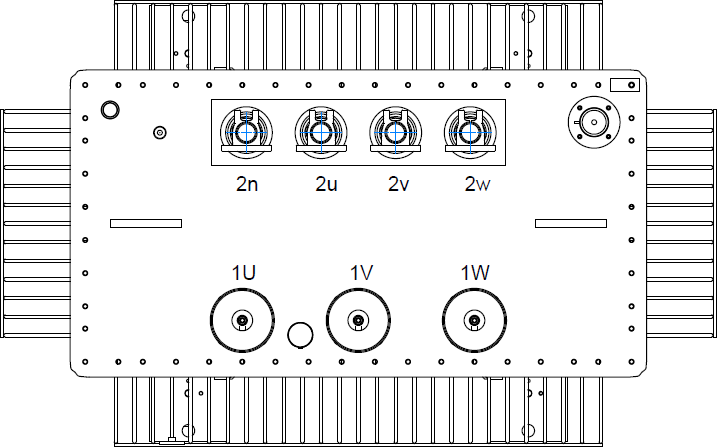 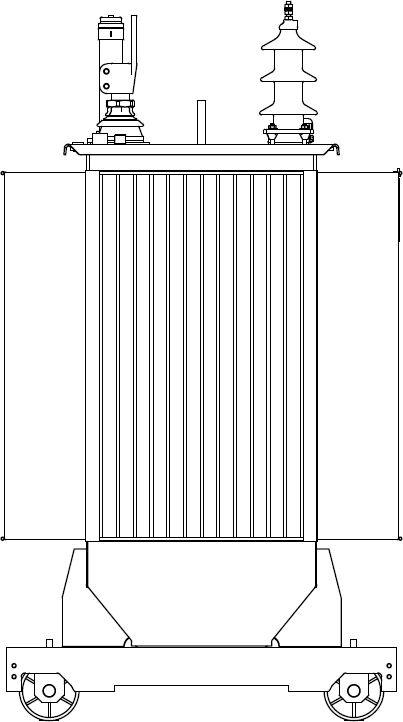 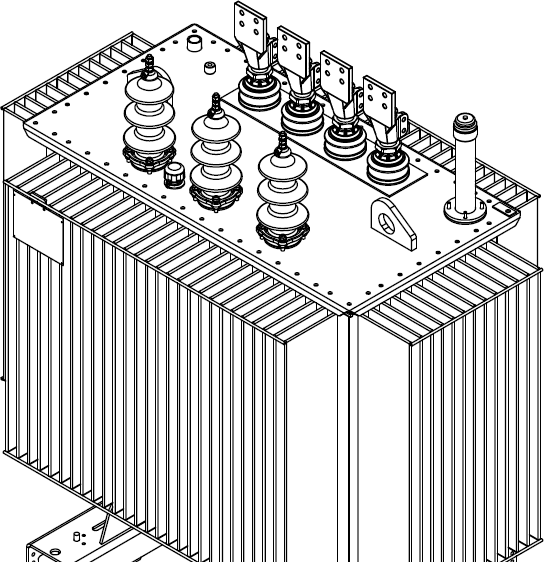 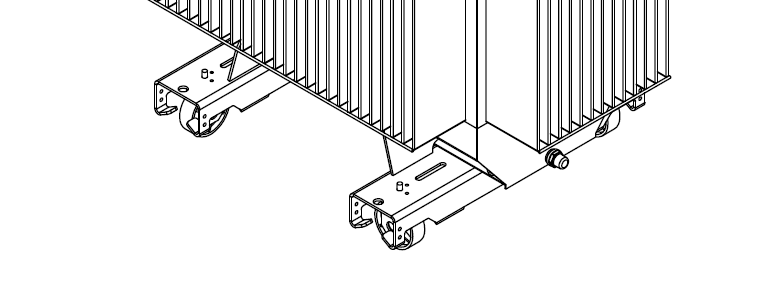 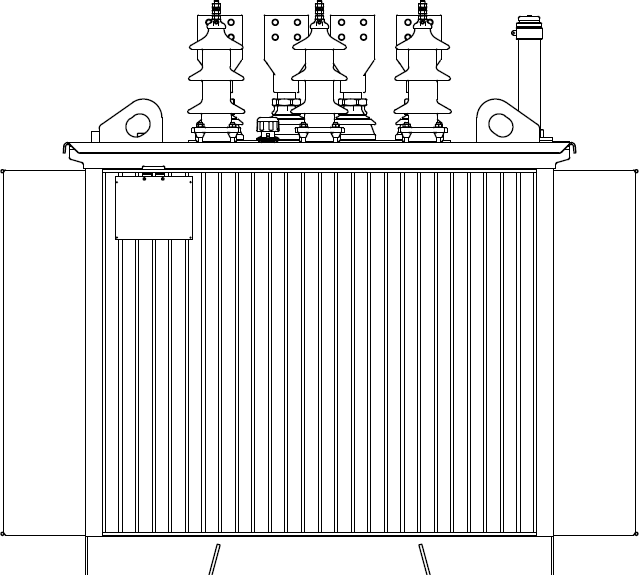 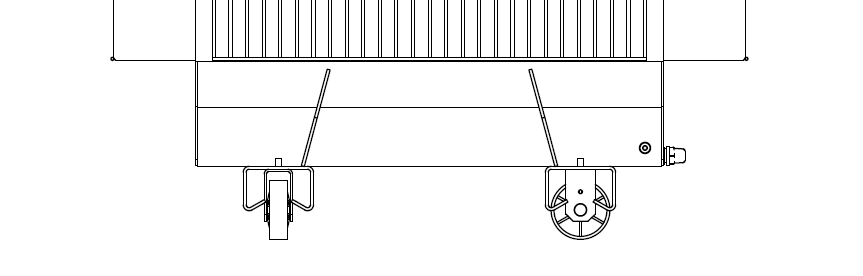 www.transformatory.comTECHNINIAI DUOMENYS1234TIPAS:ALYVOS TRANSFORMACIJASerija:EKODIZAINAS 2 PAPAGRINDASBako tipas:HermetiškasTaikymas:PaskirstymasNominali galia (kVA):630Pirminė įtampa (V):21 000Ne grandinės reguliavimo išvadai prie HV apvijos:± 2 x 2,5 %Pirminės apvijos izoliacijos lygiai (kV):24/50/125Antrinė įtampa (V):420Antrinės apvijos izoliacijos lygiai (kV):1,1/3/-Vektorių grupė:Dyn5Tiekimo dažnis (Hz):50Varža (esant 75 Celsijaus laipsniams) (%):6 %Nuostoliai tuščiąja eiga (W):540Apkrovos nuostoliai (esant 75 Celsijaus laipsniams) (W):4600Nuostolių tolerancija (tuščiąja eiga ir apkrova):+0 %Temperatūros izoliacijos klasė:AMaksimalus apvijos temperatūros padidėjimas (K):65Maksimalus alyvos temperatūros padidėjimas (K):60Aplinkos temperatūra (Celsijaus laipsniais):-25 ÷ +40Santykinė drėgmė (%):95Aukštis virš jūros lygio (masl):< 1000Aušinimo tipas:ANTApvijos medžiaga (pirminė / antrinė):Al./Al.Apsauginis korpusas:IP-00Veikimo ciklas:tęstinisMontavimo vieta:patalposeApvijų skaičius:Apvijų skaičius:2Fazių skaičius:Fazių skaičius:3Transformatoriaus matmenys (apytiksliai):Ilgis:mm1 370Transformatoriaus matmenys (apytiksliai):Plotis:mm900Transformatoriaus matmenys (apytiksliai):Aukštis:mm1 670Korpuso matmenys (apytiksliai):Ilgis:mmN/AKorpuso matmenys (apytiksliai):Plotis:mmN/AKorpuso matmenys (apytiksliai):Aukštis:mmN/AAtstumas tarp ratų:Atstumas tarp ratų:mm670Bendras svoris (apytiksliai):Bendras svoris (apytiksliai):kilogramas2 1401. Porcelianinė įvorė M12 HV ir LV pusėje+2. Išjungimo grandinės atšakų keitiklis+3. Apsauginis vožtuvas+4. Įžeminimo gnybtai (2 vnt.)+5. Kėlimo antgaliai+6. Sunkvežimis su dvikrypčiais volais+7. Alyvos pildymo dangtelis+8. Alyvos lygio indikatorius+9. Vardinė lentelė pagal IEC standartą+